  Weekly Activities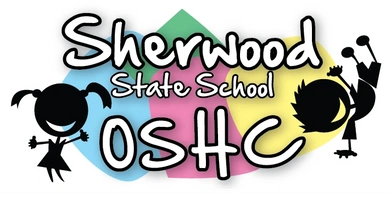 MondayTuesdayWednesdayThursdayFriday01/04/1902/04/1903/04/1904/04/1905/04/19BEFORE SCHOOL CAREBEFORE SCHOOL CAREBEFORE SCHOOL CAREBEFORE SCHOOL CAREBEFORE SCHOOL CAREInside:  Painting Native Australian Animals(Suggested by E.K)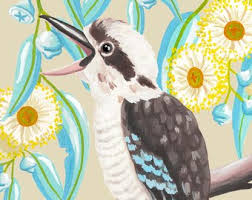 Inside: Origami  (Suggested by L.G)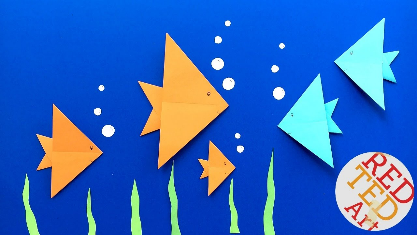 Inside: Senior CookingMake Your Own Cookie(suggested by Dushyant)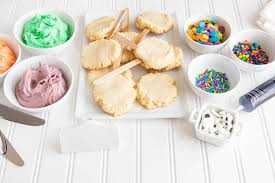 Inside:  Number to Number drawing (Suggested by N.B)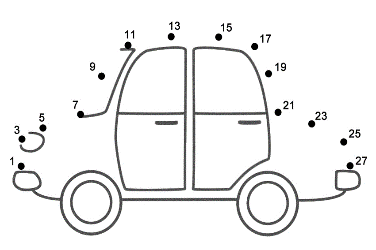 Inside: Joke Books (suggested by S.W)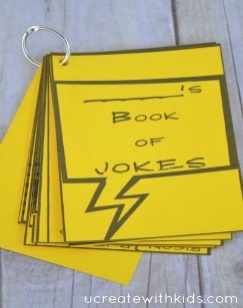 AFTER SCHOOL CAREAFTER SCHOOL CAREAFTER SCHOOL CAREAFTER SCHOOL CAREAFTER SCHOOL CAREInside:Heart Shaped Bee Craft (Suggested by I.S.)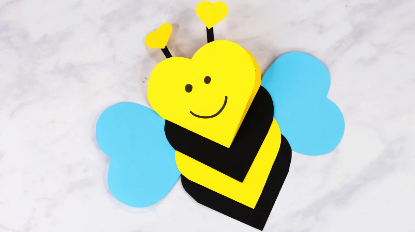 Outside:Cricket(Suggested by J.L.)Inside: Senior Cooking(Make your own cookie)Outside: Kolap (Indigenous Throwing game)Inside: Super Hero Cuffs (suggested by M.M)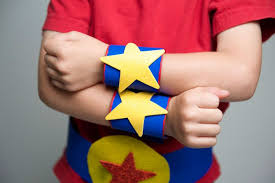 Outside: Red Rover(Suggested by H.B)Inside: Autumn Leaf Hairstyles 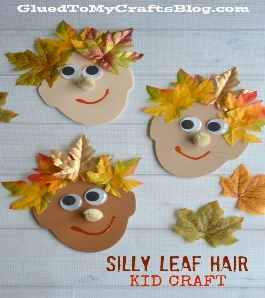 Outside: Soccer Game (Suggested by E.B)Inside:Magic milk Science Experimen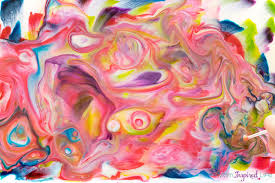 Outside – Sandpit